Year 8 English Remote Learning BookletPoetry Through Time: Week 1In this unit, you will study poetry from different periods of time. This is an important unit as it will help you to develop and understanding of the history of poetry and how it has developed over time. It will also give you a solid foundation of knowledge to help you study poetry next year, and in your GCSEs.The booklet will follow our lesson template of:LSTTeacher instructionDeliberate PracticeLearning ReviewThere are answers to LSTs and other activities at the end of the document, so please green pen/mark those answers yourselves. You do not need to send any of this work to your teacher. There is one piece of Deliberate Practice every two weeks that you must send your teacher to get feedback on. This will be signposted for you. Please read the documents carefully. They should take you through all of the knowledge that you need. If you are stuck, make sure you have read everything carefully.And remember:When quarantine because of the Plague, it is belived that Shakespeare wrote King Lear.No pressure!Lesson 1Big QuestionWhat is ‘Old English’ poetry?What is a poem?What is a stanza?What is rhyme?What is alliteration?A character’s hamartia is their fatal...Hubris is having too much…What is a soliloquy?Who were the Anglo-Saxons?During the 5th century, Germanic tribes people known as Angles, Saxons and Jutes began to settle in the British Isles.The Anglo-Saxon period lasted for 600 years and, in that time, the language, culture and politics of the British Isles were transformed.Anglo Saxon dialect words form the basis of the language we now call Old English, and approximately one third of Anglo-Saxon vocabulary still survives into modern English.Around 25-40% of you will have Anglo-Saxon heritage/DNA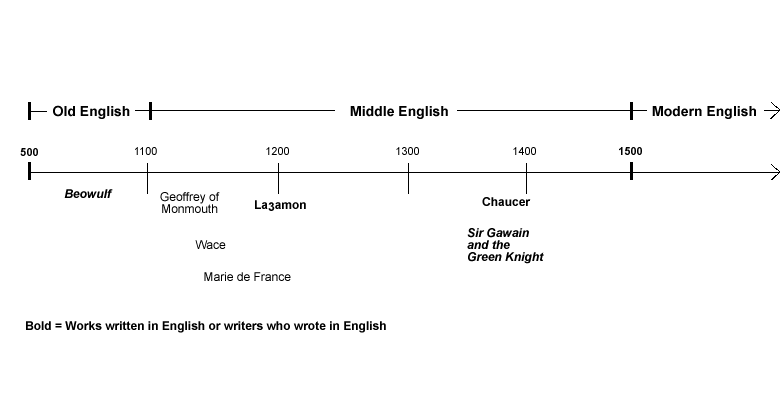 We are going to read 4 different versions of ‘The Lord’s Prayer’. You will probably be familiar with the most modern version: English Standard Version   2001 Our Father in heaven, hallowed be your name. Your kingdom come, your will be done, on earth as it is in heaven. Give us this day our daily bread, and forgive us our debts, as we also have forgiven our debtors. And lead us not into temptation, but deliver us from evil. This next version is the ‘King James Bible’ version 1611Oure fadir that art in heunes,Halwid be thi nameThy kingdom cumme to;Be thi willle don as in heuen as in erthe;Gif to vs this day oure bread ouer other substaunce;And for geue to vs oure dettis as we for geue to oure detours;And leede vs nat in to temptacioun;But delyuere vs fro yuel .Amen   1382 Middle EnglishOure fadir that art in heuenes,
halewid be thi name;
thi kyngdoom come to;
be thi wille don, in erthe as in heuene.
Yyue to vs this dai oure breed ouer othir substaunce,
and foryyue to vs oure dettis, as we foryyuen to oure dettouris;
and lede vs not in to temptacioun, but delyuere vs fro yuel. Amen.995 Old EnglishFæder ure þu þe eart on heofonum;Si þin nama gehalgodto becume þin ricegewurþe ðin willaon eorðan swa swa on heofonum.urne gedæghwamlican hlaf syle us todægand forgyf us ure gyltasswa swa we forgyfað urum gyltendumand ne gelæd þu us on costnungeac alys us of yfele soþlice			(note: the old english "þ" is pronounced "th")Find each modern word in ‘The Lord’s Prayer’ and write out the older version.Can you see the similarities/differences between ‘Old English’ words and their modern versions?Write a sentence explaining both.The similarities between the words are…The differences between the words are…These are your own opinions, so please don’t worry about getting them wrong/checking them. _Lesson 2Big QuestionWho are ‘Beowulf’ and ‘Grendel’?What is ‘Old English’?Can you remember any Old English spellings of ‘father’?Where did the Anglo-Saxons move to Britain from?Roughly what percentage of modern day Brits have Anglo-Saxon roots/DNA?What is a verb?What is a noun?What is alliteration?What do you associate with a ‘beast’?Beowulf is the most important work of medieval literature that exists in Britain. It is approximately 1000 years old and written in Old English.This epic poem would have been sung and recited, not written down until later.We only have one surviving manuscript copy, that was almost destroyed in a fire in London in the 1700s. You can see the manuscript (and its burn marks) in the British Library today.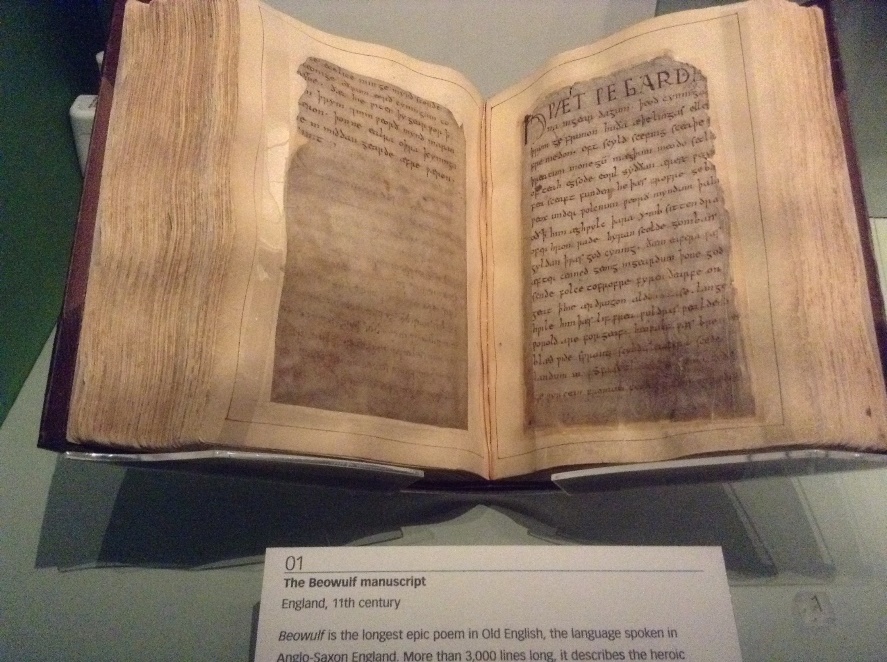 Watch this video on Youtube before having a go at the multiple choice quiz below:https://www.youtube.com/watch?v=qrm3PJjD7gUIf you cannot open the link, search ‘Beowulf summary and analysis’ on YouTube and click on the first link.Be careful using the subtitles as they translate by audio and are not entirely accurate! There was nobody called Brenda in Beowulf! Next, we will read a translated extract from the poem. In this extract, we learn more about the beast, Grendel, and how Beowulf defeated him.We are going to look at some quotations that describe Grendel and ‘explode’ them, looking at inference and analysis.I DOCopy out this quotation and ‘explode’ it.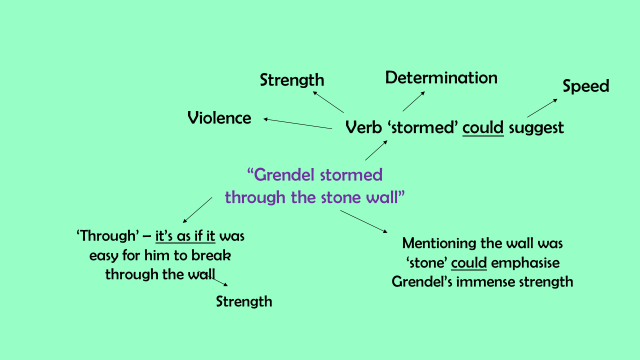 Notice the use of the underlined ‘tentative language’ that helps to open up different interpretations.We DoNow, copy this quotation out and annotate it, filling in the gaps with your interpretations.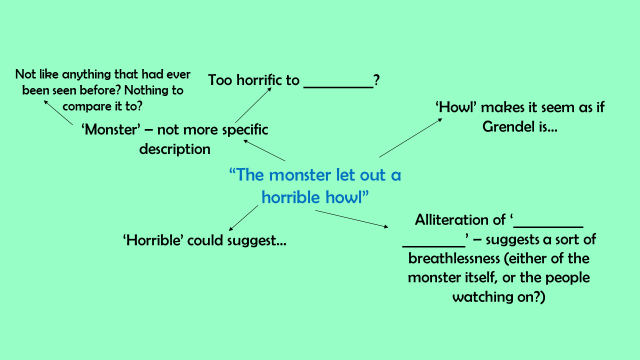 You DoNow, have a go at exploding the quotations below on your own.Remember to use tentative language to open up your interpretations.If you are really stuck, there is some help at the end of this document, but please only look at it if you are completely stuck. Pick a word that you think best describes Grendel and explain why.I think the word, ‘_________________’ best describes Grendel because….Lesson 3Big QuestionWhat are ‘The Canterbury Tales’?What was the King called in ‘Beowulf’?What was the monster called?How did Beowulf kill the monster?How did Beowulf die?What is a verb?What is a metaphor?What is a simile?What is ‘social class’?ChaucerChaucer is best known as the writer of The Canterbury Tales, which is a collection of stories told by fictional pilgrims (a person on a journey to a religious place) on the road to visit the shrine to St Thomas Becket at the cathedral at Canterbury (in Kent); these tales would help to shape English literature. He died before he could finish the Tales.‘The Canterbury Tales’On an April day, a group of English pilgrims meet outside the Tabard Inn and are joined by the innkeeper, just outside London. They set out on a pilgrimage from London to Canterbury to pay their respects to the tomb of Saint Thomas Becket at Canterbury Cathedral. The group is described in detail, with characters from all classes, upper and lower, represented. Religious characters, such as a monk, travel alongside a shipman, miller, carpenter and a knight, among others. Harry Bailey, the innkeeper, suggests a game where they all tell stories to each other along the way. The pilgrims agree to tell four stories each, two on the way to Canterbury, and two on the way back. The person who tells the best story, as determined by the host, will have his supper paid for by the rest of the group. Each person tells a story that reflects their social position, and some tell stories which are intended to make fun of others in the group. No winner is chosen by the host in the end, and not all of the pilgrims have told their tales by the time the story ends. The Canterbury Tales showed an England we can recognise today. They showed what life in a town was like. Chaucer drew on real life for his cast of pilgrims. England was going through enormous changes! Learning Check:1. What town in Kent are the characters travelling to?2. Whose shrine are the characters travelling to?3. What is the name of the innkeeper?4. Name one of the jobs one of the characters does (apart from the innkeeper!)5. What is the prize for the competition?	6. How many stories do the characters agree to tell each?7. Who wins the prize?8. What is a pilgrim?9. In which month do the characters make their journey?10. What is the name of the Inn from where the characters start their journey?Check answers by looking at the end of the document.Next, we will read the prologue of ‘The Canterbury Tales’. The modern translation is included.Were there any differences between the original and the modern version of the prologue? What is the story that is being told, so far? What information are we given? Who do you suppose the narrator is? What social class does this narrator belong to? How do you know?Learning Review: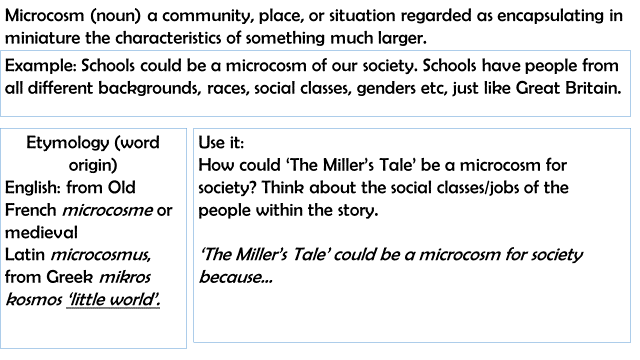 Lesson 1 Answers:LST:What is a poem? A piece of writing in which the expression of feelings and ideas.What is a stanza? A verse in a poem.What is rhyme? Similar sounds at the end of words, usually used at the end of lines in poetry.What is alliteration? The repetition of sounds/letters at the beginning of closely connected words.A character’s hamartia is their fatal flaw.Hubris is having too much pride.What is a soliloquy? When a character in a play speaks their thoughts aloud.Who were the Anglo-Saxons? The Anglo-Saxons were a cultural group who inhabited Great Britain from the 5th century that moved from mainland Europe. Lesson 2 AnswersLST:What is ‘Old English’?An early form of English with Anglo-Saxon roots.Can you remember any Old English spellings of ‘father’?Fadir, fæderWhere did the Anglo-Saxons move to Britain from?EuropeRoughly what percentage of modern day Brits have Anglo-Saxon roots/DNA?25-40%What is a verb?A word for an action, state or occurrence.What is a noun?A word for a person, place or thing.What is alliteration?Repetition of similar sounds at the beginning of words.What do you associate with a ‘beast’?Violent, uncontrolled, unpleasant Beowulf quiz answers: B, C, A, C, B, B, B, C, B 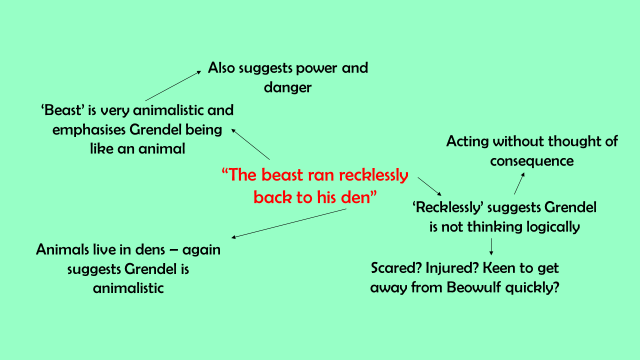 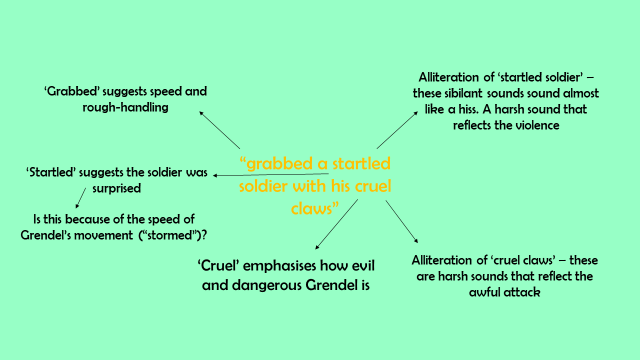 Lesson 3 Answers:LSTWhat was the King called in ‘Beowulf’?HrothgarWhat was the monster called?GrendelHow did Beowulf kill the monster?By ripping off its arm.How did Beowulf die?By the dragon’s poisonous teeth.What is a verb?A word for an action, state or occurrence.What is a metaphor?Describing something by comparing it directly with something else.What is a simile?Describing something by comparing it with something else, using ‘like’ or ‘as’.What is ‘social class’?The division of people in a society by their social or economic status.Canterbury Tales Learning Check1. What town in Kent are the characters travelling to?Canterbury2. Whose shrine are the characters travelling to?Thomas Becket3. What is the name of the innkeeper?Harry Bailey4. Name one of the jobs one of the characters does (apart from the innkeeper!)Monk, shipman, miller, carpenter, knight. 5. What is the prize for the competition?A free supper!6. How many stories do the characters agree to tell each?4 each – 2 on the way to Canterbury, and 2 on the way home.7. Who wins the prize?No one!8. What is a pilgrim?Someone who makes a journey to a religious place.9. In which month do the characters make their journey?April10. What is the name of the Inn from where the characters start their journey?Tabard InnLow Stakes TestTeacher InstructionDeliberate PracticeModern99513821611FatherFæderEarthHeavenHallowedForgiveTrespassesEvilKingdom kyngdoomLeadLearning ReviewLow Stakes TestTeacher InstructionKnowledge Check: BeowulfKnowledge Check: BeowulfKnowledge Check: BeowulfScholars believe that ‘Beowulf’ was written in:The 5th centuryThe 8th centuryThe 10th centuryWhat helps to set up a rhythm in the poem? 	MetaphorSimileAlliterationThe story takes place in which region?Scandinavia AmericaAsiaWho was the King of the Danes?		King JamesBeowulfHrothgarHow does Beowulf kill Grendel?He chops off his headHe rips off his armHe drowns himWho attacks the King’s land?BeowulfGrendelThe DevilHow long Beowulf king before the dragon was tormented his land?30 years40 years50 yearsWhy did Beowulf want to repay the King?Because the king gave him moneyBecause the king saved his fatherBecause the king gave him landHow did Beowulf dieHe was burnt by the dragonHe was poisoned by the dragonHe was eaten by the dragonDeliberate Practice: I Do, We Do, You DoLearning ReviewLow Stakes TestTeacher InstructionDeliberate Practice